FATYM Vranov nad Dyjí, Náměstí 20, 671 03 Vranov nad Dyjí; 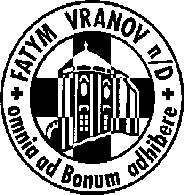 515 296 384, email: vranov@fatym.com; www.fatym.comBankovní spojení: Česká spořitelna č.ú.:1580474329/080015. 4. Třetí neděle velikonoční – sbírka na „vracející se“ křesťany7,30 Štítary – mše svatá 7,30 Vratěnín – mše svatá s udílením svátosti nemocných9,00 Plenkovice – mše svatá9,15 Vranov – mše svatá 10,15 Olbramkostel – mše svatá11,11 Lančov – mše svatá s udílením svátosti nemocných18,00 Vranov – pouť Nový Jeruzalém se  mší svatou16. 4. pondělí po 3. neděli velikonoční – sv. Bernadetta Soubirousová16,00 Vratěnín – bohoslužba slova17. 4. úterý po 3. neděli velikonoční – sv. Inocenc Uherčice v rámci zakončení misií program v kapli: 16,00 – mše svatá po mši svaté rozjímání o pokušení, 17,15 – adorace, 17,45 – rozjímavý růženec19,00 Vratěnín obecní úřad – přednáška Zločin a trest18,06 Štítary – mše svatá18. 4. středa po 3. neděli velikonoční – sv. Krescenc 7,30 Olbramkostel – mše svatá 17,00 Šumná – svatá půlhodinka 18,00 Lančov – bohoslužba slova18,00 Vratěnín - mše svatá a další program v rámci zakončení misií ve farní kapli na faře: 08,00 ranní chvály, korunka k Božímu Milosrdenství, 16,30 rozjímání o svatém růženci, 17,00 adorace, 17,30 rozjímavý růženec, 19,00 obecní úřad – přednáška svatí Cyril a Metoděj19. 4. čtvrtek po 3. neděli velikonoční – sv. Ema17,00 Vranov – mše svatá 18,00 Šumná – bohoslužba slova 18,00 Vratěnín – mše svatá a další program v rámci zakončení misií v kostele: 08,00 ranní chvály, korunka k Božímu Milosrdenství, 16,30 rozjímání o lidových misiích, 17,00 adorace, 17,30 rozjímavý růženec, 19,00 obecní úřad – přednáška Proč slavíme Velikonoce?20. 4. pátek po 3. neděli velikonoční – sv. Hugo8,00 Vranov – mše svatá16,30 Olbramkostel – mše svatá18,00 Plenkovice – mše svatá18,06 Štítary – mše svatá
21. 4. sobota sv. Anselma, biskupa a učitele církve14,30 Vratěnín – hřbitov – pohřeb16,00 Podmyče – mše svatá 22. 4. Čtvrtá neděle velikonoční7,30 Štítary – Poutní mše svatá + svát. nemocných + sbírka na varhany – Šumná mše sv- není 7,30 Vratěnín – mše svatá9,00 Plenkovice – mše svatá s udílením svátosti nemocných9,15 Vranov – mše svatá 10,15 Olbramkostel – mše svatá s udílením svátosti nemocných11,11 Lančov – mše svatáHeslo: S Kristem z mrtvých vstáváme a hříchů se vzdáváme.Odevzdávejte postní pokladničky v sákristiích. 1.5. pěší pouť mužů z Vranova do Jevišovic – vychází se v 9,30, 8.5. – dívčí pěší pouť Z Vranova do Kostelního Vydří, odchod v 6.hod.od kostela. 22.4.14 Šumná – žehnání motorek;  29.4. Vranov - udílení svátosti nemocných